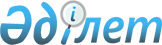 Солтүстік Қазақстан облысы Ғабит Мүсірепов атындағы ауданның Ломоносов ауылдық округі Урожайное ауылының "АЗКО" жауапкершілігі шектеулі серіктестігі мал шаруашылығы фермасының аумағында шектеу іс-шараларын белгілеу туралы
					
			Күшін жойған
			
			
		
					Солтүстік Қазақстан облысы Ғабит Мүсірепов атындағы ауданы Ломоносов ауылдық округі әкімінің 2017 жылғы 2 мамырдағы № 4 шешімі. Солтүстік Қазақстан облысының Әділет департаментінде 2017 жылғы 15 мамырда № 4183 болып тіркелді. Күші жойылды - Солтүстік Қазақстан облысы Ғабит Мүсірепов атындағы аудан Ломоносов ауылдық округі әкімінің 2017 жылғы 16 қарашадағы № 13 шешімімен
      Ескерту. Күші жойылды - Солтүстік Қазақстан облысы Ғабит Мүсірепов атындағы аудан Ломоносов ауылдық округі әкімінің 16.11.2017 № 13 шешімімен (алғашқы рет ресми жарияланған күнінен бастап қолданысқа енгізіледі).
      "Ветеринария туралы" Қазақстан Республикасының 2002 жылғы 10 шілдедегі Заңының 10-1 – бабының 7) тармақшасына сәйкес, Солтүстік Қазақстан облысы Ғабит Мүсірепов атындағы ауданның бас мемлекеттік ветеринарлық-санитарлық инспекторының 2017 жылғы 18 сәуірдегі № 08-08/150 ұсынысы негізінде, Солтүстік Қазақстан облысы Ғабит Мүсірепов атындағы ауданның Ломоносов ауылдық округінің әкімі ШЕШТІ:
      1. Солтүстік Қазақстан облысы Ғабит Мүсірепов атындағы ауданның Ломоносов ауылдық округі Урожайное ауылының "АЗКО" жауапкершілігі шектеулі серіктестігі мал шаруашылығы фермасының аумағында жылқылар арасында ринопневмония ауруының туындауына байланысты шектеу іс-шаралары белгіленсін.
      2. Осы шешімнің орындалуын бақылауды өзіме қалдырамын.
      3. Осы шешім бірінші ресми жарияланған күнінен бастап қолданысқа енгізіледі.
					© 2012. Қазақстан Республикасы Әділет министрлігінің «Қазақстан Республикасының Заңнама және құқықтық ақпарат институты» ШЖҚ РМК
				
      Округ әкімі

Н. Нұрғалиев
